ANEXO XVII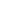 Señores[Razón Social del Solicitante] Domicilio legalCUIT:En mi carácter de Contador/a Público/a independiente, a su pedido y para su presentación ante LA SECRETARÍA DE ECONOMÍA DEL CONOCIMIENTO dependiente el MINISTERIO DE ECONOMÍA DE LA NACIÓN, certifico la información detallada en el apartado siguiente:INFORMACIÓN OBJETO DE LA CERTIFICACIÓNDeclaración jurada efectuada por la sociedad [Razón Social del Solicitante] con respecto a:Monto de ventas (locales y de exportaciones) realizadas en el período [mes] de [año]- [mes] de [año] de la/s actividad/es promovida/s, según detalle obrante en los Anexos I y II de la Resolución N° 268/2022 del Ministerio de Economía y sobre las cuales no existe a la fecha de la declaración efectuada por la sociedad un código CLAE que se correlacione unívocamente con la/s actividad/es promovida/s.TAREA PROFESIONAL REALIZADALa emisión de una certificación consiste únicamente en constatar determinados hechos y circunstancias con registros contables y/o documentación de respaldo.Por lo expuesto, mi tarea profesional independiente se limitó a cotejar los conceptos contenidos en la Declaración señalada en el apartado 1 con los comprobantes respaldatorios, correspondientes al período mencionado en el párrafo anterior, puestos a mi disposición y que detallo a continuación:Constancia de Inscripción de [Razón Social de la Solicitante] emitida por la ADMINISTRACIÓN FEDERAL DE INGRESOS PÚBLICOS.Subdiario de Ventas, rubricado el ... /... /..., folios …Objeto social comprendido en el Estatuto societario.Selectivamente, he comprobado los importes diarios registrados como ventas con las facturas emitidas por la empresa.Nomenclador de actividades promovidas por la Ley 27.506 y modificatoria que no poseen a la fecha un código CLAE asociado.Documentación complementaria en poder de la empresa que acredite el desarrollo de la/s actividades promovidas (describir).MANIFESTACION PROFESIONALSobre la base de las tareas descriptas:Certifico que la/s actividad/es promovidas según detalle obrante en los Anexos I y II de la Resolución N° 268/2022 del Ministerio de Economía y sobre las cuales no existen a la fecha de la declaración efectuada por la sociedad un código CLAE que se correlacione unívocamente con la/s misma/s, informadas por la sociedad en la declaración jurada incluida en el acápite I de la presente:Comprenden un monto total de ventas de $ xxx por la/s actividad/es y periodos indicados en la misma, y surgen de los registros contables y documentación respaldatoria, que en este último caso he comprobado selectivamente según se detallan en el apartado 2.se encuentran comprendidas dentro de su objeto societario.están comprendidas dentro de la/s actividad/es que surge/n de la constancia de inscripción ante la ADMINISTRACIÓN FEDERAL DE INGRESOS PUBLICOS, entidad autárquica en el ámbito del MINISTERIO DE ECONOMÍA Y FINANZAS PÚBLICAS, indicada en el apartado 2.Cdor.a/ Dr/a.xxxxxxxxxxxxxxContador/a Público/a (Universidad) C.P.C.E.xxx T° ... F° …